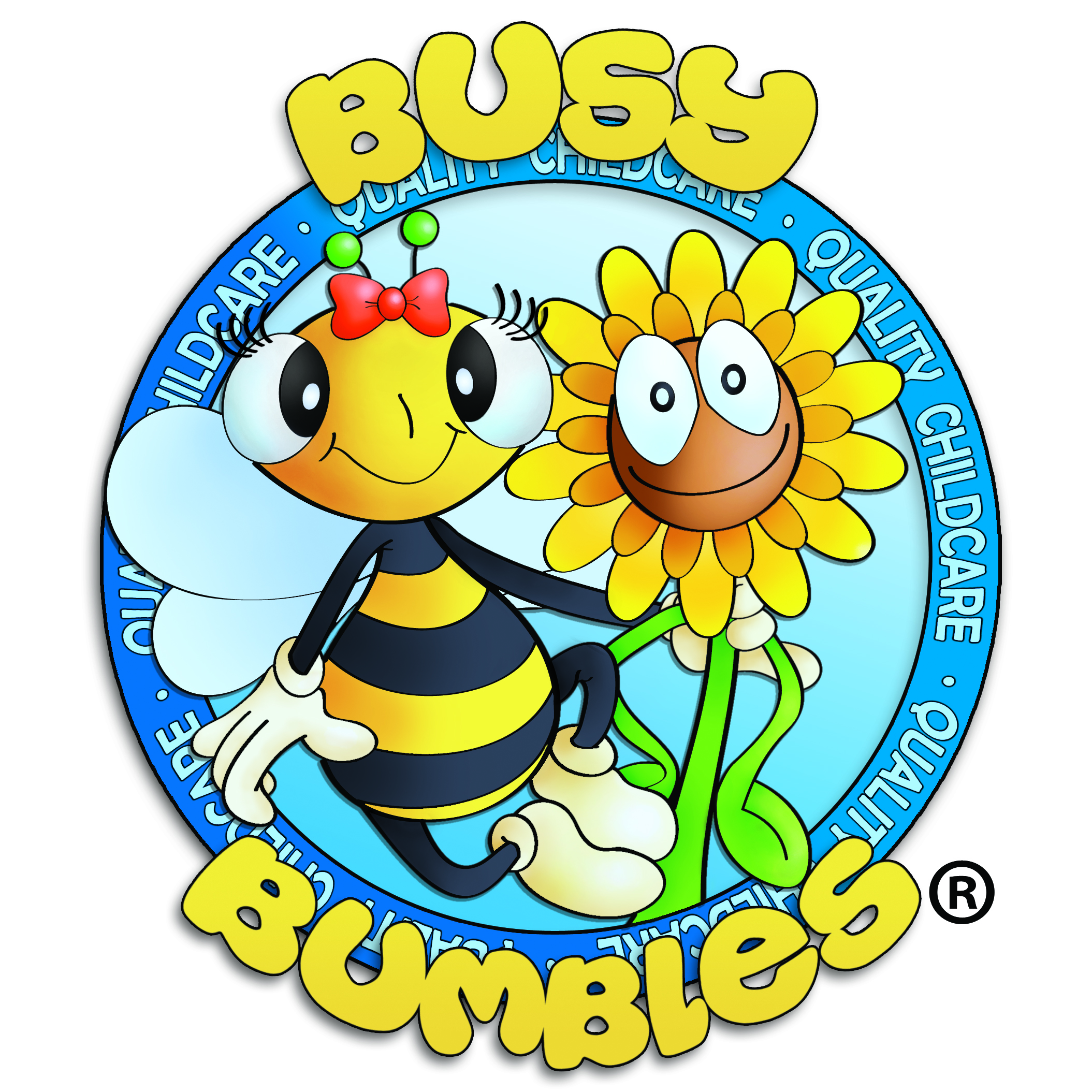 Application for Busy Bumbles Job VacancyApplication for Busy Bumbles Job VacancyApplication for Busy Bumbles Job VacancyApplication for Busy Bumbles Job VacancyApplication for Busy Bumbles Job VacancyApplication for Busy Bumbles Job VacancyApplication for Busy Bumbles Job VacancyApplication for Busy Bumbles Job VacancyApplication for Busy Bumbles Job VacancyPersonal DataPersonal DataPersonal DataPersonal DataPersonal DataPersonal DataPersonal DataPersonal DataPersonal DataSurname:Surname:Surname:Surname:Surname:Surname:Surname:Surname:Surname:First Names:First Names:First Names:First Names:First Names:First Names:First Names:First Names:First Names:Date of Birth:Date of Birth:Place of Birth:Place of Birth:Place of Birth:Place of Birth:Place of Birth:Place of Birth:Place of Birth:Ethnicity: Ethnicity: Gender:   Male/ FemaleGender:   Male/ FemaleGender:   Male/ FemaleGender:   Male/ FemaleGender:   Male/ FemaleGender:   Male/ FemaleGender:   Male/ FemaleContact DetailsContact DetailsContact DetailsContact DetailsContact DetailsContact DetailsContact DetailsContact DetailsContact DetailsHome Ph:Home Ph:Work Ph:Work Ph:Work Ph:Work Ph:Work Ph:Work Ph:Work Ph:Cell:Cell:Email:Email:Email:Email:Email:Email:Email:Where did you see this position advertised?Where did you see this position advertised?Are you legally entitled to work in New Zealand?Are you legally entitled to work in New Zealand?Are you legally entitled to work in New Zealand?Are you legally entitled to work in New Zealand?Are you legally entitled to work in New Zealand?Are you legally entitled to work in New Zealand?Yes     NoYes     NoYes     NoDo you have any criminal convictions subject to the clean slate legislation?Do you have any criminal convictions subject to the clean slate legislation?Do you have any criminal convictions subject to the clean slate legislation?Do you have any criminal convictions subject to the clean slate legislation?Do you have any criminal convictions subject to the clean slate legislation?Do you have any criminal convictions subject to the clean slate legislation?Yes    NoYes    NoYes    NoIf yes, please provide details:If yes, please provide details:If yes, please provide details:If yes, please provide details:If yes, please provide details:If yes, please provide details:If yes, please provide details:If yes, please provide details:If yes, please provide details:Do you consent to a police check being carried out?Do you consent to a police check being carried out?Do you consent to a police check being carried out?Do you consent to a police check being carried out?Do you consent to a police check being carried out?Do you consent to a police check being carried out?Yes    NoYes    NoYes    NoWhat position are you applying for?What position are you applying for?Do you have a valid Drivers Licence?Do you have a valid Drivers Licence?NoLearnersLearnersLearnersLearnersRestrictedFullPrevious Relevant Work ExperiencePrevious Relevant Work ExperiencePrevious Relevant Work ExperiencePrevious Relevant Work ExperiencePrevious Relevant Work ExperiencePrevious Relevant Work ExperiencePrevious Relevant Work ExperiencePrevious Relevant Work ExperiencePrevious Relevant Work ExperienceEmployerStart dateFinish dateFinish dateFinish dateJob DescriptionJob DescriptionJob DescriptionJob DescriptionPlease list any qualifications/skills/education that you believe support this application. (Continue on another page if needed)Please list any qualifications/skills/education that you believe support this application. (Continue on another page if needed)Please list any qualifications/skills/education that you believe support this application. (Continue on another page if needed)Please list any qualifications/skills/education that you believe support this application. (Continue on another page if needed)Please list any qualifications/skills/education that you believe support this application. (Continue on another page if needed)Please list any qualifications/skills/education that you believe support this application. (Continue on another page if needed)Please list any qualifications/skills/education that you believe support this application. (Continue on another page if needed)Please list any qualifications/skills/education that you believe support this application. (Continue on another page if needed)Please list any qualifications/skills/education that you believe support this application. (Continue on another page if needed)HealthHealthHealthHealthHealthHealthHealthHealthHealthDo you have any medical conditions, injury or health issues that may affect your ability to perform the role you are applying for? Please see attached job description.Do you have any medical conditions, injury or health issues that may affect your ability to perform the role you are applying for? Please see attached job description.Do you have any medical conditions, injury or health issues that may affect your ability to perform the role you are applying for? Please see attached job description.Do you have any medical conditions, injury or health issues that may affect your ability to perform the role you are applying for? Please see attached job description.Do you have any medical conditions, injury or health issues that may affect your ability to perform the role you are applying for? Please see attached job description.Do you have any medical conditions, injury or health issues that may affect your ability to perform the role you are applying for? Please see attached job description.Yes    NoYes    NoYes    NoIf yes, please provide details:If yes, please provide details:If yes, please provide details:If yes, please provide details:If yes, please provide details:If yes, please provide details:If yes, please provide details:If yes, please provide details:If yes, please provide details:Do you have any allergies that we should be aware of?Do you have any allergies that we should be aware of?Do you have any allergies that we should be aware of?Do you have any allergies that we should be aware of?Do you have any allergies that we should be aware of?Do you have any allergies that we should be aware of?Do you have any allergies that we should be aware of?Do you have any allergies that we should be aware of?Do you have any allergies that we should be aware of?Referees Referees Referees Referees Referees Referees Referees Referees Referees Please provide the details for two of your most recent employers or if you have only had one employer, two referees from the same place. Students or those who have not been employed yet, please provide character referees.Please provide the details for two of your most recent employers or if you have only had one employer, two referees from the same place. Students or those who have not been employed yet, please provide character referees.Please provide the details for two of your most recent employers or if you have only had one employer, two referees from the same place. Students or those who have not been employed yet, please provide character referees.Please provide the details for two of your most recent employers or if you have only had one employer, two referees from the same place. Students or those who have not been employed yet, please provide character referees.Please provide the details for two of your most recent employers or if you have only had one employer, two referees from the same place. Students or those who have not been employed yet, please provide character referees.Please provide the details for two of your most recent employers or if you have only had one employer, two referees from the same place. Students or those who have not been employed yet, please provide character referees.Please provide the details for two of your most recent employers or if you have only had one employer, two referees from the same place. Students or those who have not been employed yet, please provide character referees.Please provide the details for two of your most recent employers or if you have only had one employer, two referees from the same place. Students or those who have not been employed yet, please provide character referees.Please provide the details for two of your most recent employers or if you have only had one employer, two referees from the same place. Students or those who have not been employed yet, please provide character referees.Referee OneReferee OneReferee OneReferee OneReferee OneReferee OneReferee OneReferee OneReferee OneName:Name:Name:Name:Name:Name:Name:Name:Name:Title:Title:Title:Title:Title:Title:Title:Title:Title:Company:Company:Company:Company:Company:Company:Company:Company:Company:Address:Address:Address:Address:Address:Address:Address:Address:Address:Work Ph:Work Ph:Home Ph:Home Ph:Home Ph:Home Ph:Home Ph:Home Ph:Home Ph:Cell:Cell:Email:Email:Email:Email:Email:Email:Email:Referee TwoReferee TwoReferee TwoReferee TwoReferee TwoReferee TwoReferee TwoReferee TwoReferee TwoName:Name:Name:Name:Name:Name:Name:Name:Name:Title:Title:Title:Title:Title:Title:Title:Title:Title:Company:Company:Company:Company:Company:Company:Company:Company:Company:Address:Address:Address:Address:Address:Address:Address:Address:Address:Work Ph:Work Ph:Home Ph:Home Ph:Home Ph:Home Ph:Home Ph:Home Ph:Home Ph:Cell:Cell:Email:Email:Email:Email:Email:Email:Email:Declaration Declaration Declaration Declaration Declaration Declaration Declaration Declaration Declaration I declare that all the information provided in this application is true and accurate. I authorise Busy Bumbles to contact the above referees for further information.I authorise release of personal information about me in furtherance of this application.I understand that any false or misleading statements, including omissions could be deemed serious misconduct and be grounds for summary dismissal.Signature _______________________  Date _______________I declare that all the information provided in this application is true and accurate. I authorise Busy Bumbles to contact the above referees for further information.I authorise release of personal information about me in furtherance of this application.I understand that any false or misleading statements, including omissions could be deemed serious misconduct and be grounds for summary dismissal.Signature _______________________  Date _______________I declare that all the information provided in this application is true and accurate. I authorise Busy Bumbles to contact the above referees for further information.I authorise release of personal information about me in furtherance of this application.I understand that any false or misleading statements, including omissions could be deemed serious misconduct and be grounds for summary dismissal.Signature _______________________  Date _______________I declare that all the information provided in this application is true and accurate. I authorise Busy Bumbles to contact the above referees for further information.I authorise release of personal information about me in furtherance of this application.I understand that any false or misleading statements, including omissions could be deemed serious misconduct and be grounds for summary dismissal.Signature _______________________  Date _______________I declare that all the information provided in this application is true and accurate. I authorise Busy Bumbles to contact the above referees for further information.I authorise release of personal information about me in furtherance of this application.I understand that any false or misleading statements, including omissions could be deemed serious misconduct and be grounds for summary dismissal.Signature _______________________  Date _______________I declare that all the information provided in this application is true and accurate. I authorise Busy Bumbles to contact the above referees for further information.I authorise release of personal information about me in furtherance of this application.I understand that any false or misleading statements, including omissions could be deemed serious misconduct and be grounds for summary dismissal.Signature _______________________  Date _______________I declare that all the information provided in this application is true and accurate. I authorise Busy Bumbles to contact the above referees for further information.I authorise release of personal information about me in furtherance of this application.I understand that any false or misleading statements, including omissions could be deemed serious misconduct and be grounds for summary dismissal.Signature _______________________  Date _______________I declare that all the information provided in this application is true and accurate. I authorise Busy Bumbles to contact the above referees for further information.I authorise release of personal information about me in furtherance of this application.I understand that any false or misleading statements, including omissions could be deemed serious misconduct and be grounds for summary dismissal.Signature _______________________  Date _______________I declare that all the information provided in this application is true and accurate. I authorise Busy Bumbles to contact the above referees for further information.I authorise release of personal information about me in furtherance of this application.I understand that any false or misleading statements, including omissions could be deemed serious misconduct and be grounds for summary dismissal.Signature _______________________  Date _______________Thank-you for taking the time to complete this application. Please post this along with a covering letter explaining why you feel you are the right person for Busy Bumbles.Thank-you for taking the time to complete this application. Please post this along with a covering letter explaining why you feel you are the right person for Busy Bumbles.Thank-you for taking the time to complete this application. Please post this along with a covering letter explaining why you feel you are the right person for Busy Bumbles.Thank-you for taking the time to complete this application. Please post this along with a covering letter explaining why you feel you are the right person for Busy Bumbles.Email: Personnel Manager atbbofice@busybumbles.co.nzOr alternatively Post to:Busy BumblesJob ApplicationPO Box 69201LincolnCanterburyEmail: Personnel Manager atbbofice@busybumbles.co.nzOr alternatively Post to:Busy BumblesJob ApplicationPO Box 69201LincolnCanterburyEmail: Personnel Manager atbbofice@busybumbles.co.nzOr alternatively Post to:Busy BumblesJob ApplicationPO Box 69201LincolnCanterburyEmail: Personnel Manager atbbofice@busybumbles.co.nzOr alternatively Post to:Busy BumblesJob ApplicationPO Box 69201LincolnCanterburyEmail: Personnel Manager atbbofice@busybumbles.co.nzOr alternatively Post to:Busy BumblesJob ApplicationPO Box 69201LincolnCanterbury